GEOGRAPHY CONFIDENTIALPOST MOCK 2019            -September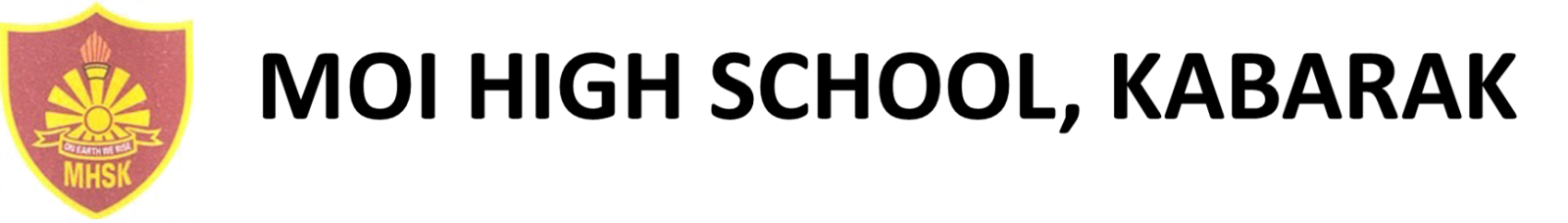 Kenya Certificate of Secondary Education (K.C.S.E.)FORM FOURProvide the map of Oyugis1:50,000 Sheet 130/1